REMUS product information 04-2016MINI Cooper / One, F55, 2014=>MINI Cooper / One, F56, 2014=>MINI Cooper S, F55 and F56, 2014=>Dear REMUS Partner,We are pleased to inform you that due to continued demand, we will again produce the following parts:REMUS Racing tube and front resonated section forMINI Cooper / One, F55 und F56, 2014=>MINI Cooper S, F55 und F56, 2014=>.It would be a pleasure for us to receive your order.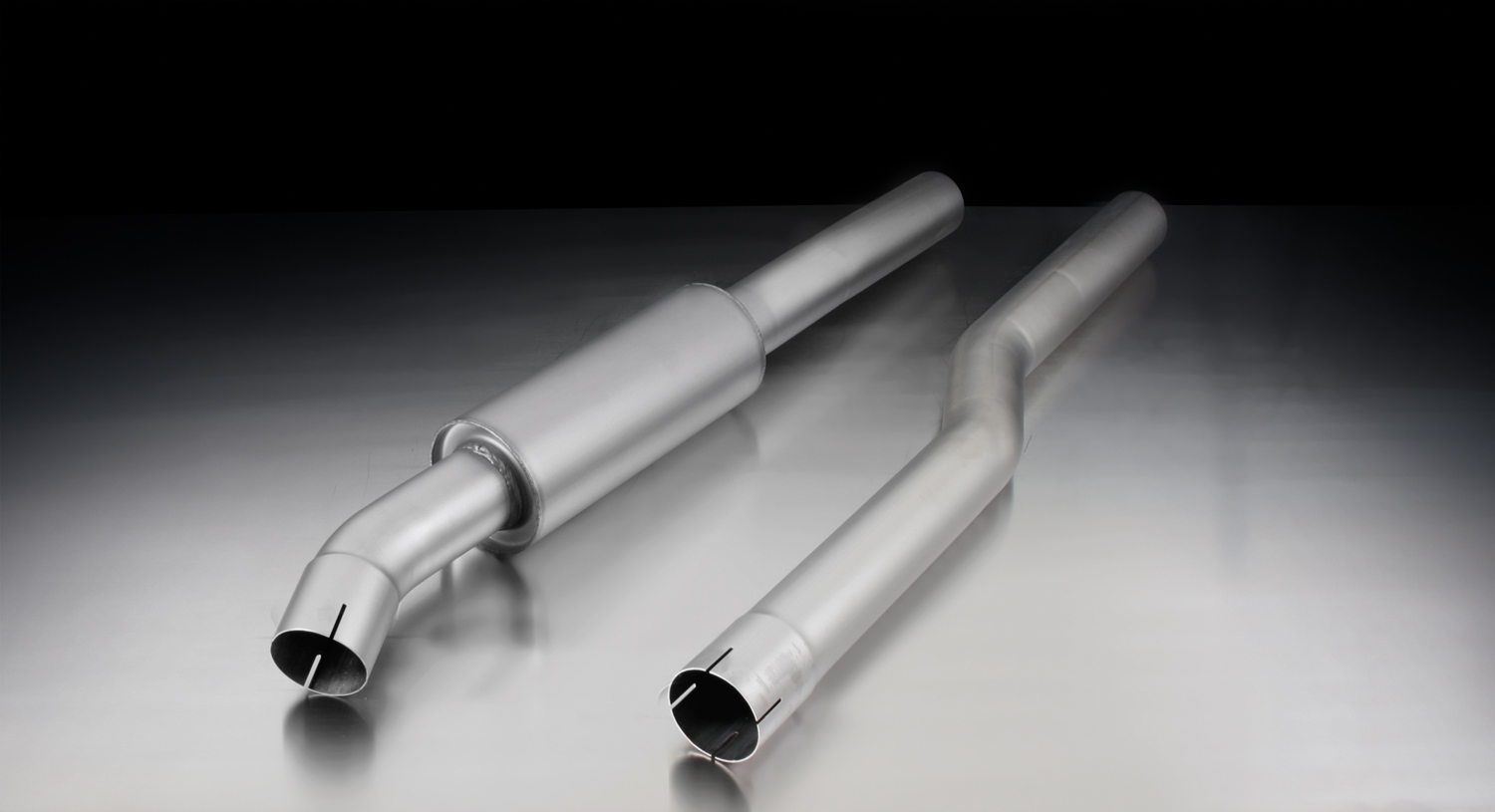 Stay tuned!Your REMUS Team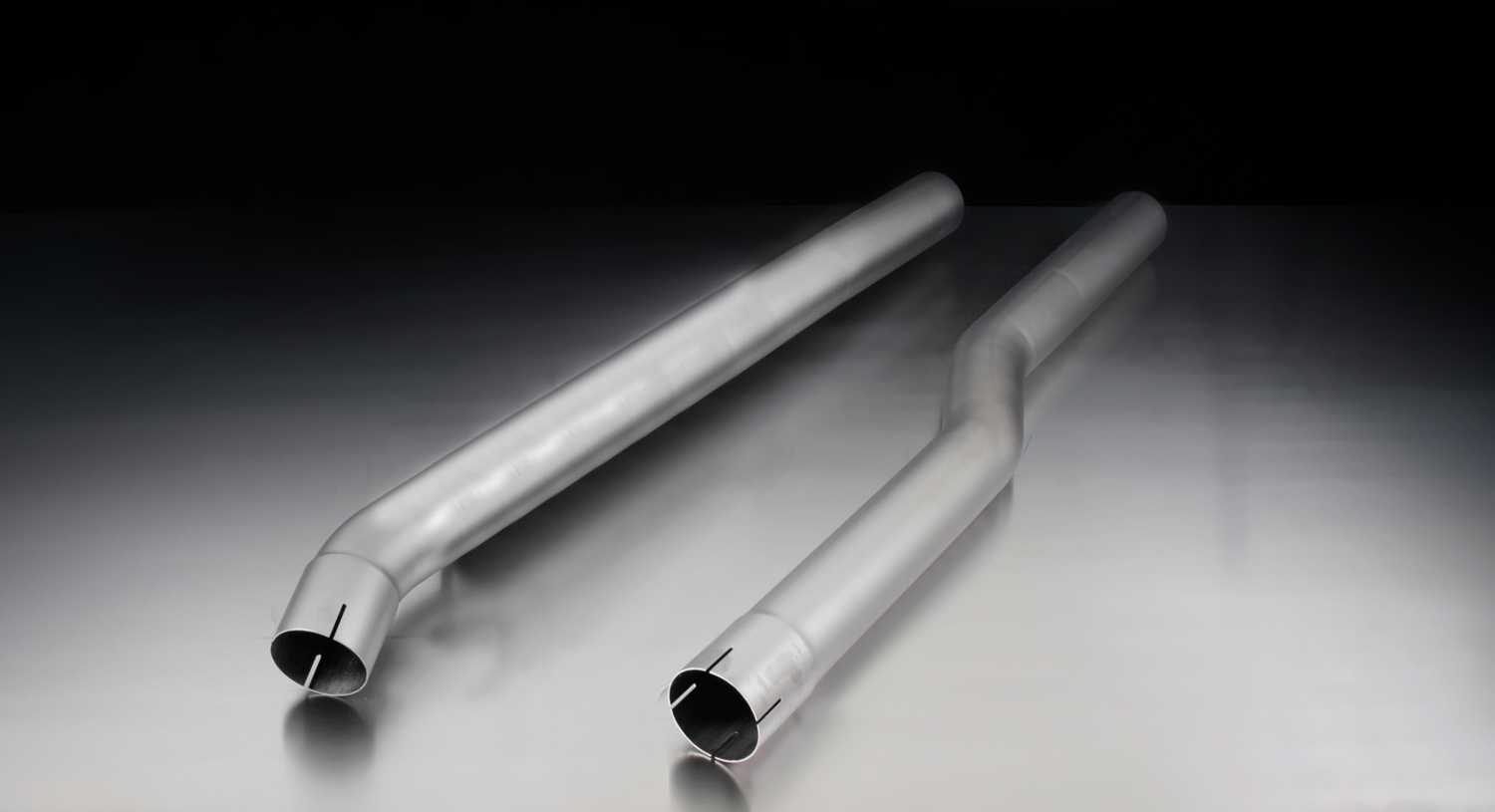 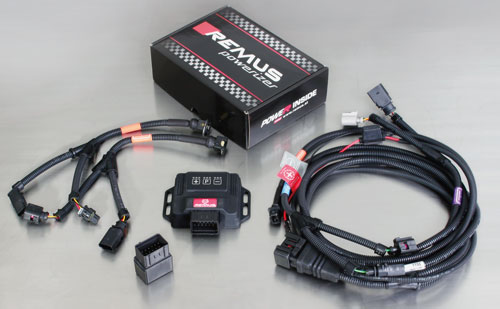 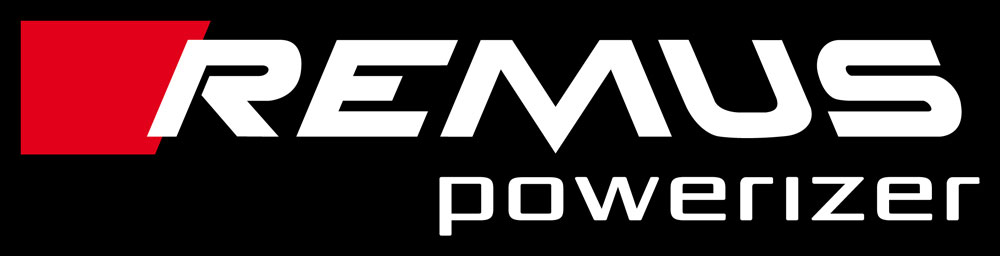 Under http://www.remus.eu/powerizer/ and http://www.remus.eu/remusresponder you will find the entire product range, prices and installation instructions.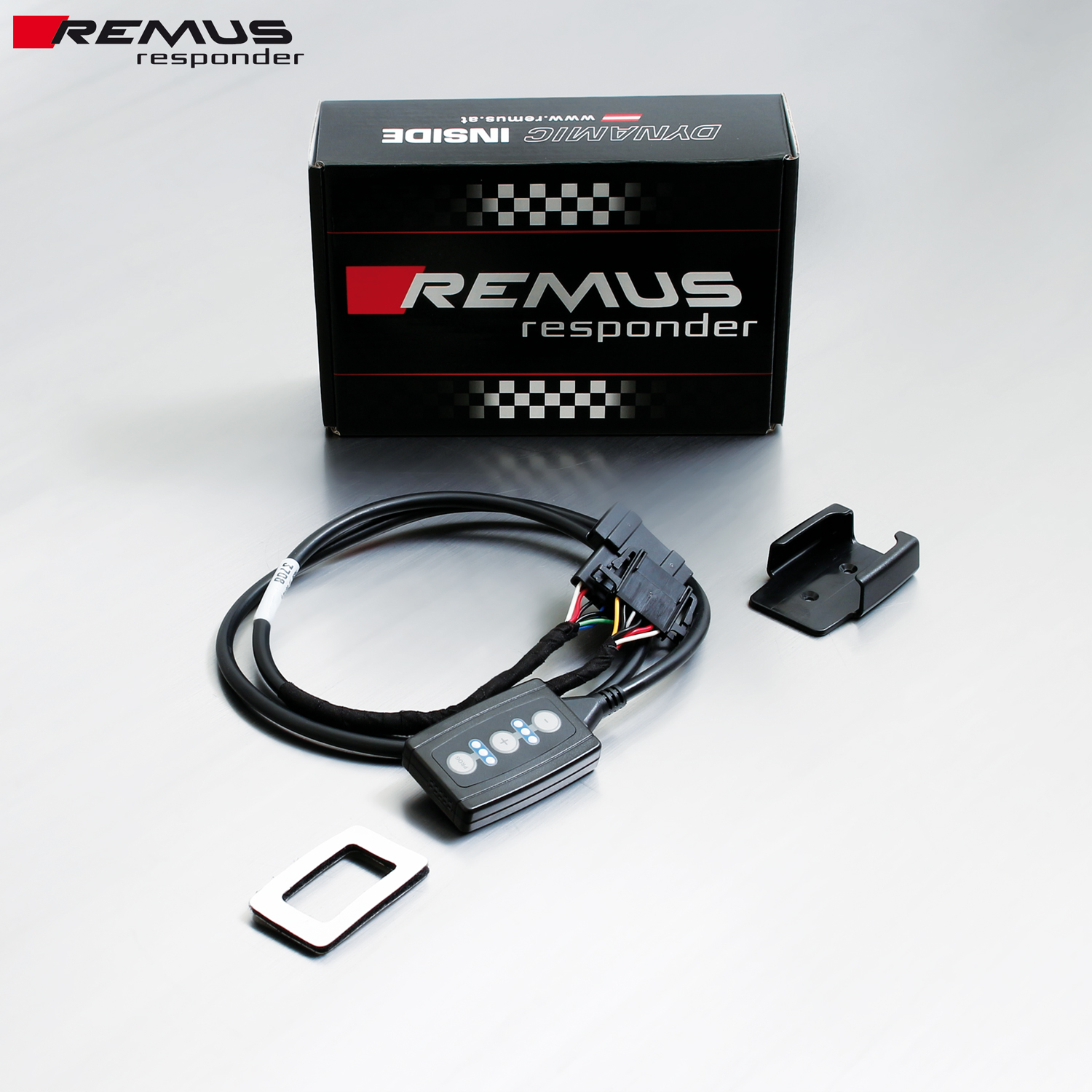 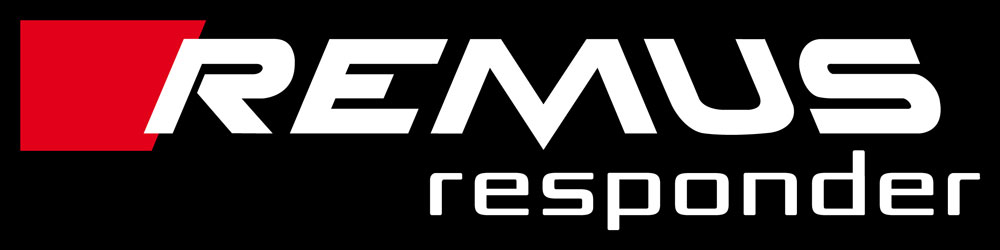 Under http://www.remus.eu/powerizer/ and http://www.remus.eu/remusresponder you will find the entire product range, prices and installation instructions.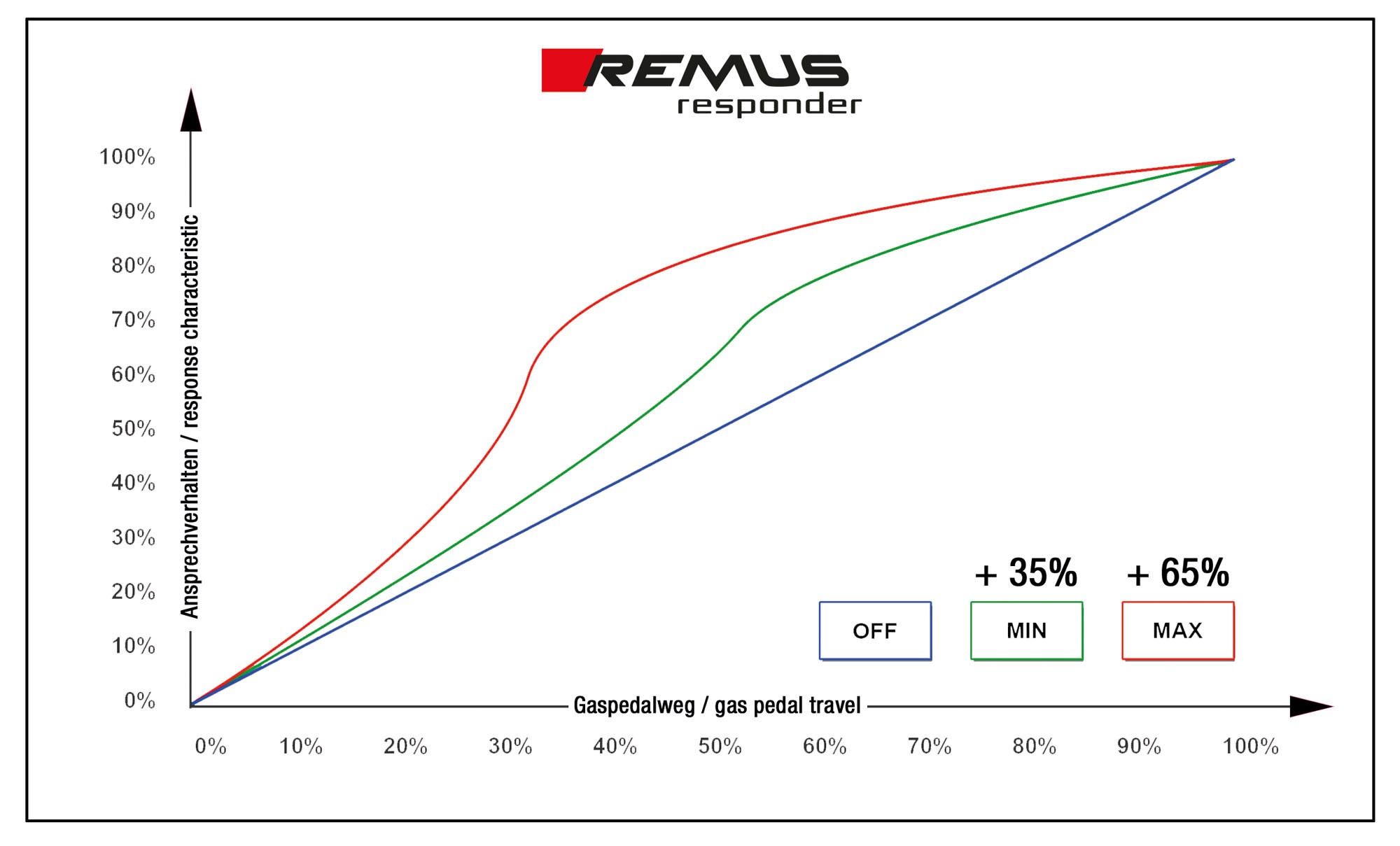 Car and engine specificationCar and engine specificationCar and engine specificationMINI One F55 (5 door), 2014=>1.2l 75 kWMINI Cooper F55 (5 door), 2014=>1.5l 100 kWMINI One F55 (5 door), 2014=>1.2l 75 kWMINI Cooper F55 (5 door), 2014=>1.5l 100 kWMINI One F55 (5 door), 2014=>1.2l 75 kWMINI Cooper F55 (5 door), 2014=>1.5l 100 kWPart no.Description€ RRP price excl. VATAD0190Distance tube A8 for mounting of 755014 0000/755014 0300 onto the original catalytic converter22,--AD0194Distance tube (length compensation) for mounting of 755014 0000 respectively 755014 0300 onto F55 (5 door) models18,--755014 0000Stainless steel Racing section without homologation, instead of front silencer, pipe Ø 70 mm153,--755014 0300Stainless steel resonated section, with EEC homologation, pipe Ø 70 mm245,--754514 0500Stainless steel sport exhaust for left-system (without tail pipes), with EEC homologation, pipe Ø 70 mm353,--choose from following tail pipe package:choose from following tail pipe package:choose from following tail pipe package:0006 70S1 tail pipe Ø 102 mm angled, chromed, with adjustable spherical clamp connection80,--0006 70SG1 tail pipe Ø 102 mm angled, straight cut, chromed, with adjustable spherical clamp connection70,--0006 70CS1 Carbon tail pipe Ø 102 mm angled, Titanium internals, with adjustable spherical clamp connection185,--0006 98C1 tail pipe Ø 98 mm Street Race, with adjustable spherical clamp connection98,--0006 98CB1 tail pipe Ø 98 mm Street Race Black Chrome, with adjustable spherical clamp connection110,--ATTENTION: Sport exhaust and tail pipe set only fit as a complete system!Axle-back: when installing 754514 0500, the original exhaust must be cut!Cat-back system: sport exhaust 754514 0500 in connection with resonated section 755014 0300 respectively Racing section 755014 0000 and adaptor AD0190 with length compensation AD0194 (Only for F55) can be installed without any vehicle modifications.ATTENTION: Sport exhaust and tail pipe set only fit as a complete system!Axle-back: when installing 754514 0500, the original exhaust must be cut!Cat-back system: sport exhaust 754514 0500 in connection with resonated section 755014 0300 respectively Racing section 755014 0000 and adaptor AD0190 with length compensation AD0194 (Only for F55) can be installed without any vehicle modifications.ATTENTION: Sport exhaust and tail pipe set only fit as a complete system!Axle-back: when installing 754514 0500, the original exhaust must be cut!Cat-back system: sport exhaust 754514 0500 in connection with resonated section 755014 0300 respectively Racing section 755014 0000 and adaptor AD0190 with length compensation AD0194 (Only for F55) can be installed without any vehicle modifications.Car and engine specificationCar and engine specificationCar and engine specificationMINI One F56 (3 door), 2014=>1.2l 75 kWMINI Cooper F56 (3 door), 2014=>1.5l 100 kWMINI One F56 (3 door), 2014=>1.2l 75 kWMINI Cooper F56 (3 door), 2014=>1.5l 100 kWMINI One F56 (3 door), 2014=>1.2l 75 kWMINI Cooper F56 (3 door), 2014=>1.5l 100 kWPart no.Description€ RRP price excl. VATAD0190Distance tube A8 for mounting of 755014 0000/755014 0300 onto the original catalytic converter22,--755014 0000Stainless steel Racing section without homologation, instead of front silencer, pipe Ø 70 mm153,--755014 0300Stainless steel resonated section, with EEC homologation, pipe Ø 70 mm245,--754014 0500Stainless steel sport exhaust for left-system (without tail pipes), with EEC homologation, pipe Ø 70 mm353,--choose from following tail pipe package:choose from following tail pipe package:choose from following tail pipe package:0006 70S1 tail pipe Ø 102 mm angled, chromed, with adjustable spherical clamp connection80,--0006 70SG1 tail pipe Ø 102 mm angled, straight cut, chromed, with adjustable spherical clamp connection70,--0006 70CS1 Carbon tail pipe Ø 102 mm angled, Titanium internals, with adjustable spherical clamp connection185,--0006 98C1 tail pipe Ø 98 mm Street Race, with adjustable spherical clamp connection98,--0006 98CB1 tail pipe Ø 98 mm Street Race Black Chrome, with adjustable spherical clamp connection110,--ATTENTION: Sport exhaust and tail pipe set only fit as a complete system!Axle-back: when installing 754014 0500, the original exhaust must be cut!Cat-back system: sport exhaust 754014 0500 in connection with resonated section 755014 0300 respectively Racing section 755014 0000 and adaptor AD0190 can be installed without any vehicle modifications.ATTENTION: Sport exhaust and tail pipe set only fit as a complete system!Axle-back: when installing 754014 0500, the original exhaust must be cut!Cat-back system: sport exhaust 754014 0500 in connection with resonated section 755014 0300 respectively Racing section 755014 0000 and adaptor AD0190 can be installed without any vehicle modifications.ATTENTION: Sport exhaust and tail pipe set only fit as a complete system!Axle-back: when installing 754014 0500, the original exhaust must be cut!Cat-back system: sport exhaust 754014 0500 in connection with resonated section 755014 0300 respectively Racing section 755014 0000 and adaptor AD0190 can be installed without any vehicle modifications.Car and engine specificationCar and engine specificationCar and engine specificationMINI Cooper S F55 (5 door), 2014=>2.0l Turbo 141 kWMINI Cooper S F55 (5 door), 2014=>2.0l Turbo 141 kWMINI Cooper S F55 (5 door), 2014=>2.0l Turbo 141 kWPart no.Description€ RRP price excl. VATAD0181Distance tube U7 for mounting of 755014 0000/755014 0300 on China/USA/Korean models15,--AD0194Distance tube (length compensation) for mounting of 755014 0000 respectively 755014 0300 onto F55 (5 door) models18,--755014 0000Stainless steel Racing section without homologation, instead of front silencer, pipe Ø 70 mm153,--755014 0300Stainless steel resonated section, with EEC homologation, pipe Ø 70 mm245,--755514 097Stainless steel sport exhaust centered with integrated valve (without tail pipes) and EEC homologation, pipe Ø 70 mm For the valve, a remote controlled unit is supplied for special applications.675,--choose from following tail pipe package:choose from following tail pipe package:choose from following tail pipe package:0026 70STail pipe set 2 tail pipes Ø 102 mm angled, chromed, with adjustable spherical clamp connection160,--0026 70SGTail pipe set 2 tail pipes Ø 102 mm angled, straight cut, chromed, with adjustable spherical clamp connection140,--0026 70CSTail pipe set 2 Carbon tail pipes Ø 102 mm angled, Titanium internals, with adjustable spherical clamp connection370,--0026 98CTail pipe set 2 tail pipes Ø 98 mm Street Race, with adjustable spherical clamp connection196,--0026 98CBTail pipe set 2 tail pipes Ø 98 mm Street Race Black Chrome, with adjustable spherical clamp connection220,--ATTENTION: Sport exhaust and tail pipe set only fit as a complete system!Axle-back: when installing 755514 097, the original exhaust must be cut!Cat-back system: sport exhaust 755514 097 in connection with length compensation AD0194 (Only for F55) and resonated section 755014 0300 respectively Racing section 755014 0000 and optional adaptor AD0181 can be installed without any vehicle modifications.ATTENTION: Sport exhaust and tail pipe set only fit as a complete system!Axle-back: when installing 755514 097, the original exhaust must be cut!Cat-back system: sport exhaust 755514 097 in connection with length compensation AD0194 (Only for F55) and resonated section 755014 0300 respectively Racing section 755014 0000 and optional adaptor AD0181 can be installed without any vehicle modifications.ATTENTION: Sport exhaust and tail pipe set only fit as a complete system!Axle-back: when installing 755514 097, the original exhaust must be cut!Cat-back system: sport exhaust 755514 097 in connection with length compensation AD0194 (Only for F55) and resonated section 755014 0300 respectively Racing section 755014 0000 and optional adaptor AD0181 can be installed without any vehicle modifications.Car and engine specificationCar and engine specificationCar and engine specificationMINI Cooper S F56 (3 door), 2014=>2.0l Turbo 141 kWMINI Cooper S F56 (3 door), 2014=>2.0l Turbo 141 kWMINI Cooper S F56 (3 door), 2014=>2.0l Turbo 141 kWPart no.Description€ RRP price excl. VATAD0181Distance tube U7 for mounting of 755014 0000/755014 0300 on China/USA/Korean models15,--755014 0000Stainless steel Racing section without homologation, instead of front silencer, pipe Ø 70 mm153,--755014 0300Stainless steel resonated section, with EEC homologation, pipe Ø 70 mm245,--755014 097Stainless steel sport exhaust centered with integrated valve (without tail pipes) and EEC homologation, pipe Ø 70 mm For the valve, a remote controlled unit is supplied for special applications.675,--choose from following tail pipe package:choose from following tail pipe package:choose from following tail pipe package:0026 70STail pipe set 2 tail pipes Ø 102 mm angled, chromed, with adjustable spherical clamp connection160,--0026 70SGTail pipe set 2 tail pipes Ø 102 mm angled, straight cut, chromed, with adjustable spherical clamp connection140,--0026 70CSTail pipe set 2 Carbon tail pipes Ø 102 mm angled, Titanium internals, with adjustable spherical clamp connection370,--0026 98CTail pipe set 2 tail pipes Ø 98 mm Street Race, with adjustable spherical clamp connection196,--0026 98CBTail pipe set 2 tail pipes Ø 98 mm Street Race Black Chrome, with adjustable spherical clamp connection220,--ATTENTION: Sport exhaust and tail pipe set only fit as a complete system!Axle-back: when installing 755014 097, the original exhaust must be cut!Cat-back system: sport exhaust 755014 097 in connection with resonated section 755014 0300 respectively Racing section 755014 0000 and optional adaptor AD0181 can be installed without any vehicle modifications.ATTENTION: Sport exhaust and tail pipe set only fit as a complete system!Axle-back: when installing 755014 097, the original exhaust must be cut!Cat-back system: sport exhaust 755014 097 in connection with resonated section 755014 0300 respectively Racing section 755014 0000 and optional adaptor AD0181 can be installed without any vehicle modifications.ATTENTION: Sport exhaust and tail pipe set only fit as a complete system!Axle-back: when installing 755014 097, the original exhaust must be cut!Cat-back system: sport exhaust 755014 097 in connection with resonated section 755014 0300 respectively Racing section 755014 0000 and optional adaptor AD0181 can be installed without any vehicle modifications.REMUS Powerizer: More power, more economy and more fun.Up to 25 % more power Up to 20 % more torque Up to 1l/100 km fuel saving Fully adjustable power increaseSimple DIY installation (Plug & Play)REMUS POWERIZER: The performance figures represent the maximum achievable values. The actual performance output depends on the original tolerances of each engine. REMUS delivers the POWERIZER with the best possible setting for your vehicle type. You can adjust the performance according to your requirements as per the POWERIZER instructionsLegal references1. Completion and registration of chip tuning in the car documentsDue to chip tuning, the operating license of the vehicle will terminate if the installation and registration of the POWERIZER is not carried out or immediately reported to an official approved testing facility. Please consider that driving a vehicle without the required operating license will cause legal penalties.2. Vehicle insurance must be informed upon installing a POWERIZERThe installation of the POWERIZER can have influence on the insurance policy of your vehicle. You must inform the insurance company if you install a POWERIZER in your vehicle.3. Effect of chip tuning on warranty and guarantee claimsa) When installing a POWERIZER, you will lose all guarantee claims regarding the engine against the vehicle manufacturer.b) Installing a POWERIZER, can have influence on warranty claims against the seller of the vehicle.c) REMUS excludes any claims regarding compensation for damages on the engine and drivetrain.REMUS RESPONDER:Improved throttle response, more dynamic!The REMUS Responder improves throttle response by means of modifying the accelerator pedal output signal. No more throttle delay and reduced lag during automatic shifting makes driving with the REMUS Responder more fun. The Responder attaches between the OEM pedal sensor and the OEM connector, ready to use in seconds due to plug & play technology. Sophisticated adjustable programming profiles can lead to improved fuel consumption and more efficiency. The 4 individual user selectable and adjustable performance settings allow drivers to select according to their own preferences. The REMUS Responder totally eliminates the delay in modern electronic accelerator pedals!